MÉDICO AUDIOPROTESISTA - CLINICAS AUDIOLÓGICAS OIR BIEN Somos una empresa líder en audiología, con 15 años de presencia a nivel nacional. Únete al equipo!!Contratación: Tiempo Completo, Permanente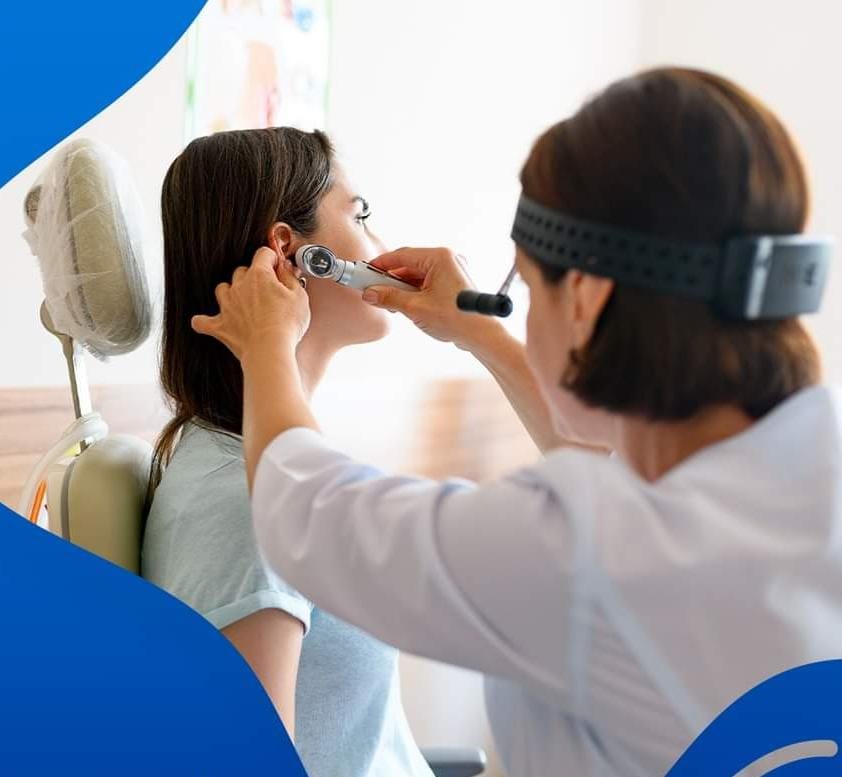 Zona: TEPATITLAN REQUISITOS:• Genero Indistinto• Lic. en Medicina / Médico Cirujano• Buena presentación• Actitud de Servicio• Habilidad para relacionarse• Buen manejo de agenda• Capacidad resolutiva y negociadora• Manejo de paquete de Office• Trabajo por objetivos• Trabajo en equipoFUNCIONES:• Atención audiológica y adaptación audioprotésica.• Consultas de seguimiento a la adaptación audioprotesica• Realizar conferencias en diferentes forosOFRECEMOS• Excelente ambiente laboral• Capacitación Inicial con gabinete de especialistas en Audiología, Foniatría y Otoneurología y Técnicos en audioprótesis.• Programa de capacitación continua.• Sueldo base + atractivo plan de Comisiones sin tope en ingresos• Prestaciones de la leyInteresados favor de postularse a través de este medio y enviar su CV al correo: luismanuel_clemente@hotmail.comTel:3787014880